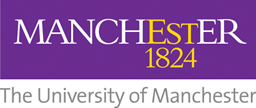 How to complete a PDR meetingThe PDR meeting is an opportunity for a manager and a member of staff to sit down and have a meaningful discussion about the individual’s performance and development.  An effective meeting should provide for two-way discussion about past performance and future plans.  Preparation for the meeting is key – see our separate guidance on effective preparation.  During the meeting, managers should consider:Discussing performance against role requirements and objectives during the review period.Setting future objectives and planning development.Providing feedback through observations and examples, including sharing input from students, colleagues or stakeholders.  Offering recognition and appreciation for successes and effort.  Exploring any constraints to performance and how these can be addressed for the future.  Encouraging the individual to give their views on their performance over the review period. The following questions may help: What do they think has gone well, and where have they identified areas that have gone less well?  What examples do they have? What do they think are their key successes during the period? What challenges have they faced? How do they believe they have developed over the period?  What development do they feel they need for the future? What do they need from you as their manager?What do they think their focus should be for the future?  What objectives do they think are relevant? What are their career or longer term aspirations? Don’t forget – PDR meetings should not just be about addressing performance issues.  These should be dealt with when they arise.  Discussions at the review meeting should not be a surprise.  Always summarise the meeting, take notes and confirm discussions in writing.  